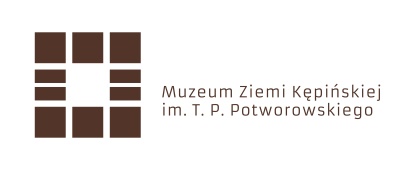 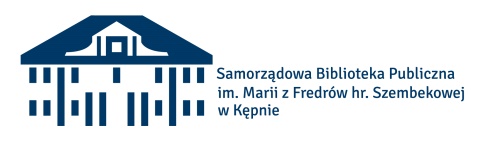 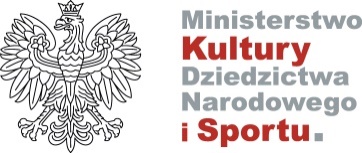 Regulamin konkursu plastycznego  „Kępno oczami Lema”,organizowanego przez Samorządową Bibliotekę Publicznąim. Marii z Fredrów hr. Szembekowej w Kępnie Postanowienia ogólneRok 2021 jest rokiem Stanisława Lema. Gdyby żył, kończyłby 100 lat. Z tej okazji Samorządowa Biblioteka Publiczna w Kępnie zaprasza młodzież w wieku 13-18 lat do udziału             w konkursie plastycznym „Kępno oczami Lema”. Temat konkursuPrzedmiotem konkursu jest wykonanie pracy plastycznej, która zainspirowana jest twórczością Stanisława Lema. Ilustracja powinna przedstawiać obiekty/ miejsca/ zabytki związane z Kępnem, ale widziane w przyszłości. Poprzez inspirację powieściami Lema rozumiemy, że stały się one początkiem nowej wizji miasta, zachętą do tworzenia                             i odkrywania, zabawą futurologią.Technika wykonaniaPraca wykonana dowolną techniką plastyczną, w formacie nie większym niż A3Warunki uczestnictwaPrace konkursowe należy złożyć do dnia 30.07.2021 r. w godzinach otwarcia biblioteki: poniedziałek, wtorek, czwartek: 9.00-17.00, środa, piątek: 7.30-15.30                                     w Samorządowej Bibliotece Publicznej w Kępnie, ul. Kościuszki 7.Konkurs przeznaczony dla młodzieży w wieku 13-18 lat, zamieszkałej w powiecie kępińskim.Zgłoszona praca musi być autorska, wykonana samodzielnie oraz niepublikowana                  i nienagradzana w innych konkursachCel konkursupromowanie twórczości Stanisława Lema,popularyzowanie gatunku science fiction wśród młodzieży,rozwijanie kreatywności, uzdolnień plastycznych,rozwój wyobraźni, pomysłowości,zwrócenie uwagi na zmiany zachodzące w najbliższym otoczeniu na przełomie lat,popularyzacja miasta i jego architektury.Zasady konkursuKażdy uczestnik może zgłosić maksymalnie jedną pracę.Kryteria oceny: pomysłowość, samodzielność, estetyka wykonania, uwzględnienie tematu, poziom trudności zastosowanej techniki plastycznej, oryginalność, nawiązanie do twórczości S. Lema i architektury miasta.Praca powinna zawierać dane uczestnika: imię i nazwisko, dane kontaktowe (telefon lub/i adres e-mail).Nagrody, termin realizacji wygranychoceny prac dokona komisja powołana przez Organizatora,przyznane zostaną trzy nagrody główne za zajęcie I, II i III miejsca oraz 7 wyróżnień,laureaci otrzymają dyplomy i nagrody rzeczowe,wyniki ogłoszone zostaną 5 sierpnia 2021 r. na stronie www.waszabiblioteka.pl oraz profilu FB biblioteki,wręczenie nagród laureatom konkursu, nastąpi podczas otwarcia wystawy                       11 sierpnia 2021 r. w siedzibie Organizatora. 7.   Postanowienia końcoweOrganizator nie zwraca prac dostarczonych na konkurs, autorzy przekazują wszelkie prawa do prac na rzecz Organizatora.Dostarczenie prac do konkursu jest jednoznaczne z akceptacją Regulaminu.Uczestnicy zobowiązani są do dostarczenia wraz z pracą konkursową zgody na przetwarzanie danych osobowych i zgody na rozpowszechnianie powstałej pracy                  i utrwalonego wizerunku według wzoru dołączonego do niniejszego Regulaminu, podpisanej przez rodzica lub opiekuna prawnego.Załączniki: Zgoda na przetwarzanie danych osobowych i zgoda na rozpowszechnianie powstałej pracy i utrwalonego wizerunku.Zał. 1 do Regulaminu konkursu pt.: „Kępno oczami Lema”………………………………………..………………..………..(imię i nazwisko rodzica dziecka/ opiekuna prawnego dziecka)*………………………………………..…………………..(imię i nazwisko uczestnika/ dziecka)*ZGODA NA PRZETWARZANIE DANYCH OSOBOWYCH  Wyrażam zgodę na przetwarzanie moich danych osobowych/danych osobowych mojego dziecka, którego jestem prawnym opiekunem* w związku z udziałem w konkursie „Kępno oczami Lema”, organizowanym przez Samorządową Bibliotekę Publiczną w Kępnie, zgodnie z Rozporządzeniem Parlamentu Europejskiego i Rady (UE) 2016/679 z dnia 27 kwietnia 2016 r. w sprawie ochrony osób fizycznych w związku z przetwarzaniem danych osobowych i w sprawie swobodnego przepływu takich danych oraz uchylenia dyrektywy 95/46/WE (ogólne rozporządzenie o ochronie danych) (Dz. Urz. UE.L. 2016.119.1). Dane osobowo podlegające przetwarzaniu: imię i nazwisko, dane kontaktowe uczestnika/opiekuna, imię i nazwisko dziecka*.Niniejsza zgoda jest ważna dla potrzeb niezbędnych do organizacji konkursu. Zgoda jest dobrowolna i może być cofnięta w dowolnym momencie. Wycofanie zgody nie wpływa na zgodność z prawem przetwarzania, którego dokonano na podstawie zgody przed jej wycofaniem.……………………………………….. 			        ………………..……………………………………..miejscowość, data   				 (imię i nazwisko uczestnika/rodzica/opiekuna)*___________________________________________________________________________ZGODA NA ROZPOWSZECHNIANIE POWSTAŁEJ PRACY I UTRWALONEGO WIZERUNKUW związku z udziałem w konkursie ”Kępno oczami Lema”, organizowanym przez Samorządową Bibliotekę Publiczną w Kępnie, wyrażam zgodę na rozpowszechnianie powstałej pracy i utrwalonego wizerunku w:□	publikacjach na stronie internetowej, portalach społecznościowych organizatora                 i Urzędu Gminy,□	wydawnictwach i w materiałach promocyjnych, gazetkach i broszurach organizatora,□	na stronach patronów medialnych,□	na wystawie w siedzibie organizatora,□          podczas rozliczenia grantu Ministra Kultury, Dziedzictwa Narodowego i Sportu zgodnie z art. 81 ust. 1 ustawy z dnia 4 lutego 1994 r. o prawie autorskim i prawach pokrewnych (Dz. U. z 2019r., poz. 1231). Zgoda na rozpowszechnianie wizerunku może być wycofana w dowolnym czasie...……………………………………….………..……(data i czytelny podpis uczestnika/rodzica/opiekuna)**niepotrzebne skreślić 